Colegio Santa María de Maipú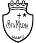 Departamento Historia            Guía de Autoaprendizaje N° 11.Historia, Geografía y Ciencias Sociales.8º Básicos.Nombre: ____________________________________________________Curso: _________Fecha: ________________Guía de Autoaprendizaje: La ilustración.I.- Lee atentamente los siguientes documentos y contesta las preguntas que aparecen a continuación. 1.- Complete el siguiente cuadro con la información de ambos documentos: 2. ¿Cuál es el problema que busca solucionar el Contrato social? 3. Escribe las características que posee el Contrato social4. ¿Cuál es el nombre de los participantes del Contrato social?5. Completa el siguiente cuadro según el documento dos: 6. Defina según el documento 2 libertad política.7. ¿Qué ocurre cuando una sola persona concentra los tres poderes del Estado?II.- Completa el siguiente cuadro comparativo con las diferencias y similitudes de la sociedad en la colonia y la sociedad europea: 	                    Diferencias ¡Recordemos! Actividad de Selección Mùltiple1.- Mezcla de dos razas o etnias. La definición corresponde a: a) transculturación b) mestizaje c) adopción d) sincretismo 2.- Fueron los primeros en practicar los oficios en la Colonia. La definición corresponde a:a) indígenas b) españoles c) criollosd) mestizos ¿Qué vimos hoy? 1.- Durante el siglo XVIII, se desarrolló el proceso de la Ilustración, movimiento cultural e intelectual cuyo objetivo principal fue: a) Apoyar a los reyes de Europab) Consolidar la sociedad estamentalc) Criticar la monarquía absolutad) Hacer crecer la economía de los Estados2.- ¿Cuáles de las siguientes ideas de la Ilustración siguen presentes en la sociedad actual? La soberanía popularLa separación de los poderes del Estado La Iglesia y el Estado siguen trabajando unidos a) I y IIb) I y IIIc) II y IIId) I, II y III3.- La Ilustración en un movimiento intelectual europeo que se caracterizó por resaltar la:a) Fe b) Razón c) Intoleranciad) Opresión En síntesis….IndicadoresDocumento 1Documento 2Nombre del textoAutorIdea principalPODER DEL ESTADOCARACTERÍSTICAS SEGÚN MONTESQUIEUPODER EJECUTIVOPODER LEGISLATIVOPODER JUDICIALCriterios América Europa Similitudes Poder Composición grupos Privilegiados Composición grupos NO Privilegiados 